Załącznik nr 2 
Oczekiwania w zakresie mobilności i komunikacji (RPT)Lębork, maj 2023 r.W ramach prac nad Strategią ZIT dla MOF Lęborka przeanalizowano, zgodnie z wytycznymi, oczekiwania wobec powiatów i gmin, określone w Regionalnym Programie Strategicznym w zakresie mobilności i komunikacji (RPT).W poniższych tabelach odniesiono się do oczekiwań z perspektywy możliwości i celowości ich zastosowania w ramach planowania transportu w MOF, które będą realizowane zgodnie 
z możliwościami budżetowymi i organizacyjnymi poszczególnych partnerów MOF.Tabela 1. Odniesienie do oczekiwań ujętych w RPT dla Celu 1, priorytetu 1.1 i 1.2Cel Szczegółowy 1. ZRÓWNOWAŻONA MOBILNOŚĆ ZBIOROWA I AKTYWNAPriorytet 1.1. ZINTEGROWANY SYSTEM INFRASTRUKTURY TRANSPORTU ZBIOROWEGO 
I MOBILNOŚCI AKTYWNEJ Działanie 1.1.1. Budowa, przebudowa i modernizacja infrastruktury kolejowej dla regionalnego transportu zbiorowegoDziałanie 1.1.2. Budowa, przebudowa i modernizacja infrastruktury miejskiego transportu zbiorowego Działanie 1.1.3. Budowa i przebudowa węzłów integracyjnych i przystankówPriorytet 1.2. WYSOKA JAKOŚĆ USŁUG MOBILNOŚCI PASAŻERSKIEJ Działanie 1.2.1. Zakup i modernizacja taboru do organizacji regionalnych i metropolitalnych przewozów kolejowychDziałanie 1.2.2. Zakup taboru do organizacji regionalnych i wewnątrzpowiatowych przewozów drogowych i szynowych innych niż kolejDziałanie 1.2.4. Zwiększenie atrakcyjności oferty transportu zbiorowegoŹródło: opracowanie własne na podstawie danych samorządu powiatowego oraz samorządów gmin MOF Lęborka, 04.2023 r.Tabela 2. Odniesienie do oczekiwań ujętych w RPT dla Celu 1, priorytetu 1.1Priorytet 1.1. ZINTEGROWANY SYSTEM INFRASTRUKTURY TRANSPORTU ZBIOROWEGO I MOBILNOŚCI AKTYWNEJ Działanie 1.1.5. Budowa rozbudowa infrastruktury transportu rowerowego i UTOŹródło: opracowanie własne na podstawie danych samorządu powiatowego oraz samorządów gmin MOF Lęborka, 04.2023 r.Tabela 3. Odniesienie do oczekiwań ujętych w RPT dla Celu 2, priorytetu 2.1Cel Szczegółowy 2. ZRÓWNOWAŻONA SIEĆ INFRASTRUKTURY DROGOWEJPriorytet 2.1. SPÓJNY I DOSTĘPNY SYSTEM INFRASTRUTURY DROGOWEJDziałanie 2.1.1. Przebudowa i rozbudowa dróg publicznych powiązanych z węzłami sieci TEN-TDziałanie 2.1.2. Budowa nowych odcinków dróg łączących węzły drogowe w sieci TEN-TŹródło: opracowanie własne na podstawie danych samorządu powiatowego oraz samorządów gmin MOF Lęborka, 04.2023 r.Tabela 4. Odniesienie do oczekiwań ujętych w RPT dla Celu 2, priorytetu 2.2Cel Szczegółowy 2. ZRÓWNOWAŻONA SIEĆ INFRASTRUKTURY DROGOWEJPriorytet 2.2. BEZPIECZEŃSTWO I SPRAWNOŚĆ RUCHU DROGOWEGODziałanie 2.2.2. Poprawa bezpieczeństwa ruchu drogowego i parametrów technicznych drógŹródło: opracowanie własne na podstawie danych samorządu powiatowego oraz samorządów gmin MOF Lęborka, 04.2023 r.Tabela 5. Odniesienie do oczekiwań ujętych w RPT dla Celu 1, priorytetu 1.2 oraz Celu 2, priorytetu 2.2Cel Szczegółowy 1. ZRÓWNOWAŻONA MOBILNOŚĆ ZBIOROWA I AKTYWNAPriorytet 1.2. WYSOKA JAKOŚĆ USŁUG MOBILNOŚCI PASAŻERSKIEJ Działanie 1.2.5. Wdrażanie Inteligentnych Systemów Transportowych w transporcie zbiorowymCel Szczegółowy 2. ZRÓWNOWAŻONA SIEĆ INFRASTRUKTURY DROGOWEJPriorytet 2.2. BEZPIECZEŃSTWO I SPRAWNOŚĆ RUCHU DROGOWEGODziałanie 2.2.3. Wdrażanie Inteligentnych Systemów Transportowych w ruchu drogowymŹródło: opracowanie własne na podstawie danych samorządu powiatowego oraz samorządów gmin MOF Lęborka, 04.2023 r.Tabela 6. Odniesienie do oczekiwań ujętych w RPT dla Celu 2, priorytetu 2.2Cel Szczegółowy 2. ZRÓWNOWAŻONA SIEĆ INFRASTRUKTURY DROGOWEJPriorytet 2.2. BEZPIECZEŃSTWO I SPRAWNOŚĆ RUCHU DROGOWEGODziałanie 2.2.4. Rozbudowa ogólnodostępnej infrastruktury paliw alternatywnychŹródło: opracowanie własne na podstawie danych samorządu powiatowego oraz samorządów gmin MOF Lęborka, 04.2023 r.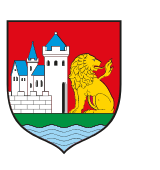 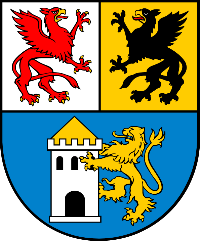 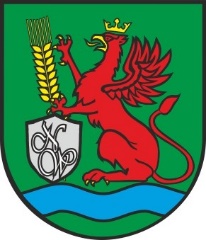 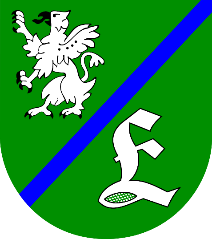 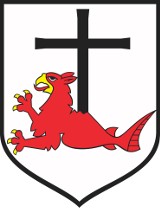 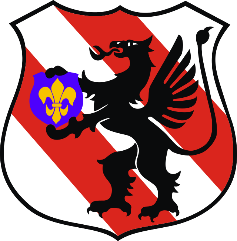 Oczekiwania wobec:Oczekiwania wobec:Uwzględnione [TAK/
NIE z uzasadnieniem]Samorządu powiatowego Współfinansowanie organizacji pasażerskich przewozów kolejowych w oparciu o rozwiązania systemowe przygotowane przez samorząd województwa we współpracy z jstTAKSamorządu powiatowego Dopasowanie połączeń w organizacji publicznego transportu zbiorowego autobusowego 
o charakterze lokalnym do organizacji przewozów kolejowych (linie i połączenia dowozowe)TAKSamorządu powiatowego Wdrożenie systemu transportu zamawianego obsługującego linie dowozowe o węzłów integracyjnych i ośrodków powiatowychTAKSamorządu powiatowego Prowadzenie analiz lokalnych potrzeb przewozowych co najmniej raz na 5 latTAKSamorządu powiatowego Sporządzenie, konsekwentna realizacja i monitoring Planu Zrównoważonej Mobilności Miejskiej (SUMP) 
dla Obszaru Metropolitalnego Gdańsk – Gdynia – Sopot oraz pozostałych Miejskich Obszarów Funkcjonalnych lub dokumentów równoważnychTAKSamorządów gminnych Współfinansowanie organizacji pasażerskich przewozów kolejowych w oparciu o rozwiązania systemowe przygotowane przez samorząd województwa we współpracy z jst TAKSamorządów gminnych Dopasowanie połączeń w organizacji publicznego transportu zbiorowego o charakterze lokalnym (autobusowego, tramwajowego i trolejbusowego) 
do organizacji przewozów kolejowych 
(linie i połączenia dowozowe)TAKSamorządów gminnych Tworzenie lub powiększanie stref ruchu uspokojonego lub ograniczonego w miastachTAKSamorządów gminnych Prowadzenie polityki parkingowej moderującej popyt na indywidualny transport samochodowyTAKSamorządów gminnych Wykonywanie ocen wpływu planowanych funkcji 
na potrzeby transportowe (wprowadzenie 
do praktyki planistycznej i projektowej, konieczności wykonywania ocen wpływu planowanych funkcji (inwestycji) na zapotrzebowanie na transport 
i opracowania zasad (koncepcji) racjonalnej obsługi transportowej analizowanego obszaru)TAKSamorządów gminnych Przeprowadzenie kompleksowej analizy stanu technicznego, bezpieczeństwa oraz potrzeb w zakresie wyposażenia przystanków publicznego transportu zbiorowego innych niż kolejowychTAKSamorządów gminnych Sporządzenie, konsekwentna realizacja i monitoring Planu Zrównoważonej Mobilności Miejskiej (SUMP) 
dla Obszaru Metropolitalnego Gdańsk – Gdynia – Sopot oraz pozostałych Miejskich Obszarów Funkcjonalnych lub dokumentów równoważnychTAK (Przekazanie danych do OMGGS (Gminy z MOF Lęborka na prawach obserwatora)Oczekiwania wobec:Oczekiwania wobec:Uwzględnione [TAK/NIE z uzasadnieniem]Samorządu powiatowego Upowszechnienie praktyki tworzenia planów i koncepcji strategicznych w skali powiatowej, dedykowanych bezpośrednio mobilności rowerowej (opartych 
o rozpoznanie kluczowych potrzeb oraz priorytetów realizacyjnych infrastruktury systemu transportu rowerowego), poprzedzających projekty 
i działania wykonawczeTAKSamorządu powiatowego Organizowanie kompleksowych działań świadomościowych wpływających na zmiany postaw 
i zachowań transportowychTAKSamorządu powiatowego Uwzględnianie potrzeb transportu rowerowego 
w projektowaniu i realizacji inwestycji w ciągu dróg powiatowychTAKSamorządu powiatowego Utworzenie stanowiska powiatowego oficera pieszego 
i rowerowego, koordynującego działania w zakresie polityki pieszej i rowerowej, w tym inwestycji pieszych 
i rowerowychTAKSamorządów gminnych Podjęcie systemowych działań promocyjnych 
i edukacyjnych, skierowanych do uczestników ruchu, mających na celu wskazanie korzyści płynących 
z wykorzystania roweru jako codziennego środka transportuTAKSamorządów gminnych Organizowanie kompleksowych działań świadomościowych wpływających na zmiany postaw 
i zachowań transportowychTAKSamorządów gminnych Wyznaczanie tras rowerowych o charakterze transportowym w planowaniu zagospodarowania przestrzennego gmin w zgodności z planami 
i koncepcjami strategicznymi w skali powiatowej 
i regionalnejTAKSamorządów gminnych Uwzględnianie potrzeb transportu rowerowego 
w projektowaniu i realizacji inwestycji w ciągu dróg gminnychTAKSamorządów gminnych Promocja mobilności aktywnej (pieszej, rowerowej, UTO)TAKOczekiwania wobec:Oczekiwania wobec:Uwzględnione [TAK/NIE z uzasadnieniem]Samorządu powiatowego przebudowa drogi powiatowej dowiązującej 
do projektowanych i budowanych węzłów drogowych 
w ciągu drogi ekspresowej nr S6:
DP 1325G (DK nr 6 – Dziechlino - Małoszyce – Lębork)TAKSamorządu powiatowego zaliczenie do dróg powiatowych wybranych odcinków DK 6 po wybudowaniu drogi ekspresowej S6 (Gdańsk – Słupsk) - tj. odcinków: → węzeł „Leśnice” - Lębork – węzeł „Strzebielino”TAKOczekiwania wobec:Oczekiwania wobec:Uwzględnione [TAK/NIE z uzasadnieniem]Samorządu powiatowego Obniżenie kategorii wybranych dróg wojewódzkich 
do kategorii dróg powiatowych, zgodnie z Planem rozwoju sieci dróg wojewódzkich województwa pomorskiego na lata 2021 – 2030+TAKSamorządu powiatowego Promocja bezpiecznych zachowań w ruchu drogowym 
w ramach programów BRD (np. Gambit Pomorski, programy miejskie)TAKSamorządów gminnych Obniżenie kategorii wybranych dróg wojewódzkich 
do kategorii dróg gminnych, zgodnie z Planem rozwoju sieci dróg wojewódzkich województwa pomorskiego 
na lata 2021 – 2030+NIE – brak planu (prócz procesów inwestycyjnych dot. obwodnicy wschodniej Lęborka)Samorządów gminnych Promocja bezpiecznych zachowań w ruchu drogowym 
w ramach programów BRD (Gambit Pomorski, programy miejskieTAKSamorządów gminnych Realizacja działań w zakresie poprawy bezpieczeństwa ruchu drogowego poprzez m.in. wdrażanie stref uspokajania ruchu, poprawy bezpieczeństwa pieszych 
i rowerzystówTAKOczekiwania wobec:Oczekiwania wobec:Uwzględnione [TAK/NIE z uzasadnieniem]Samorządu powiatowego Zaangażowanie jst w zakresie współfinansowania inwestycji w zakresie ITSNIE – brak środkówSamorządu powiatowego Udział w sporządzeniu i aktualizacji Transportowego Modelu Symulacyjnego dla Województwa Pomorskiego w celu spójnego prognozowania obciążenia układu drogowego i koordynacji działań na drogachTAKSamorządu powiatowego Współudział w pozyskiwaniu, gromadzeniu 
i przetwarzaniu danych o mobilności, w tym 
w czasie rzeczywistym (np. typu BIG DATA)TAKSamorządów gminnych Zaangażowanie jst w zakresie współfinansowania inwestycji w zakresie ITSNIE – brak środków, potrzeba realizacji podstawowych funkcjiSamorządów gminnych Udział w sporządzeniu i aktualizacji Transportowego Modelu Symulacyjnego dla Województwa Pomorskiego w celu spójnego prognozowania obciążenia układu drogowego i koordynacji działań na drogachTAKSamorządów gminnych Współudział w pozyskiwaniu, gromadzeniu 
i przetwarzaniu danych o mobilności, w tym 
w czasie rzeczywistym (np. typu BIG DATA)TAKOczekiwania wobec:Oczekiwania wobec:Uwzględnione [TAK/NIE z uzasadnieniem]Samorządu powiatowego Sporządzanie planów elektromobilności dla powiatów/miejskich obszarów funkcjonalnychTAKSamorządów gminnych Zabezpieczenie rezerw terenowych pod rozwój funkcji gospodarczych, w tym lokalizację infrastruktury paliw alternatywnych przy projektowanych węzłach drogowych na sieci TEN-TTAKSamorządów gminnych Wprowadzanie stref czystego transportu na podstawie ustawy o elektromobilności i paliwach alternatywnychNIE – brak środków